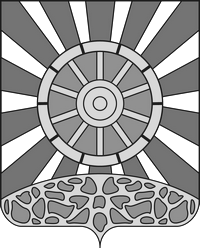 АДМИНИСТРАЦИЯ  УНИНСКОГО  МУНИЦИПАЛЬНОГО ОКРУГА  КИРОВСКОЙ ОБЛАСТИПОСТАНОВЛЕНИЕ13.03.2023                                                                                          № 166   пгт  Уни О внесении изменений в постановление администрации Унинского муниципального округа Кировской области от 27.01.2023 №45 «Об утверждении распределения субвенций на реализацию права на получение общедоступного и бесплатного дошкольного, начального общего, основного общего, среднего общего и дополнительного  образования детей  в муниципальных общеобразовательных организациях Унинского муниципального округа на 2023 год» В соответствии с Федеральным законом от  29.12.2012 № 273-ФЗ «Об образовании в Российской Федерации»,  Законом Кировской области от 14.10.2013 № 320-ЗО «Об образовании в Кировской области», Решением Министерства финансов Кировской области от 23.12.2021 № 78 «О распределении по кодам целей субвенций местным бюджетам на реализацию прав на получение общедоступного и бесплатного дошкольного, начального общего, основного общего, среднего общего и дополнительного образования детей в муниципальных общеобразовательных организациях» (ред. от 19.12.2022 №72)  на 2023 год, решением Думы Унинского муниципального округа Кировской области от 19.12.2022  №22/338 «О бюджете муниципального образования Унинский муниципальный округ Кировской области на 2023 год и плановый период 2024 и 2025 годов» (ред. от 22.02.2023 №25/352) администрация Унинского муниципального округа Кировской области  ПОСТАНОВЛЯЕТ: 	1. В постановление администрации Унинского муниципального  округа Кировской области   от 27.01.2023 № 45 «Об утверждении распределения субвенций на реализацию права на получение общедоступного и бесплатного дошкольного, начального общего, основного общего, среднего общего и дополнительного  образования детей  в муниципальных общеобразовательных организациях Унинского муниципального округа на 2023 год» (далее – постановление)  внести следующие изменения:Приложение  «Распределение субвенций на реализацию права на получение общедоступного и бесплатного дошкольного, начального общего, основного общего, среднего общего и дополнительного образования детей в муниципальных общеобразовательных организациях Унинского муниципального округа на 2023 год», утвержденное постановлением  изложить в новой редакции. 2. Настоящее постановление подлежит  опубликованию в Информационном бюллетене органов местного самоуправления Унинского муниципального округа и размещению на официальном сайте Унинского муниципального округа. Глава Унинскогомуниципального округа         Т.Ф. Боровикова                                                                   Приложение                                                                    УТВЕРЖДЕНО                                                                   постановлением администрации                                                                         Унинского муниципального округа                                                                        от 27.01.2023 №45                                                                        (в редакции  от 13.03.2023  № 166)РАСПРЕДЕЛЕНИЕ субвенций на реализацию права на получение общедоступного и бесплатного дошкольного, начального общего, основного общего, среднего общего и дополнительного образования детей в муниципальных общеобразовательных организациях Унинского муниципального округа на 2023 год___________№п/пНаименование образовательной организацииОбъем финансового обеспечения  образовательной деятельности  муниципальных общеобразовательных  организаций Унинского муниципального округа (рублей)Объем финансового обеспечения  образовательной деятельности  муниципальных общеобразовательных  организаций Унинского муниципального округа (рублей)Объем финансового обеспечения  образовательной деятельности  муниципальных общеобразовательных  организаций Унинского муниципального округа (рублей)Объем финансового обеспечения  образовательной деятельности  муниципальных общеобразовательных  организаций Унинского муниципального округа (рублей)Объем финансового обеспечения  образовательной деятельности  муниципальных общеобразовательных  организаций Унинского муниципального округа (рублей)№п/пНаименование образовательной организацииВсегов части расходов на оплату труда педагогических работников (код цели расходов 82)в части расходов на оплату труда кроме пед.работников (код цели расходов 83)в части расходов на внеурочную деятельность (код цели расходов 85)в части учебных расходов (код цели расходов 84)1.Муниципальное бюджетное общеобразовательное учреждение средняя общеобразовательная школа с.Елгань Унинского  муниципального округа Кировской области 849060065150001614000274600870002.Муниципальное  бюджетное общеобразовательное учреждение средняя общеобразовательная школа с.Порез  Унинского муниципального округа Кировской области имени Г.Ф. Шулятьева 636680044750001665000147800790003.Муниципальное бюджетное общеобразовательное учреждение средняя общеобразовательная школа д.Малый Полом Унинского  муниципального округа Кировской области713990044770002493000101900680004.Муниципальное бюджетное общеобразовательное учреждение основная общеобразовательная школа д.Канахинцы Унинского  муниципального округа Кировской области    49095003899000811000127500720005.Муниципальное бюджетное общеобразовательное учреждение основная общеобразовательная школа с.Сардык Унинского  муниципального округа Кировской области  40392002433000148700061200580006.Муниципальное бюджетное общеобразовательное учреждение основная общеобразовательная школа д.Сибирь Унинского муниципального округа Кировской области2970900224300063700045900450008.Муниципальное  бюджетное общеобразовательное учреждение начальная общеобразовательная школа д.Чуваши Унинского  муниципального округа Кировской области195510096300093700032100230009.Муниципальное казенное общеобразовательное учреждение основная общеобразовательная школа д.Комарово Унинского муниципального округа Кировской области3455000228500010470006600057000Итого393270002729000010691000857000489000